 Risk assessment form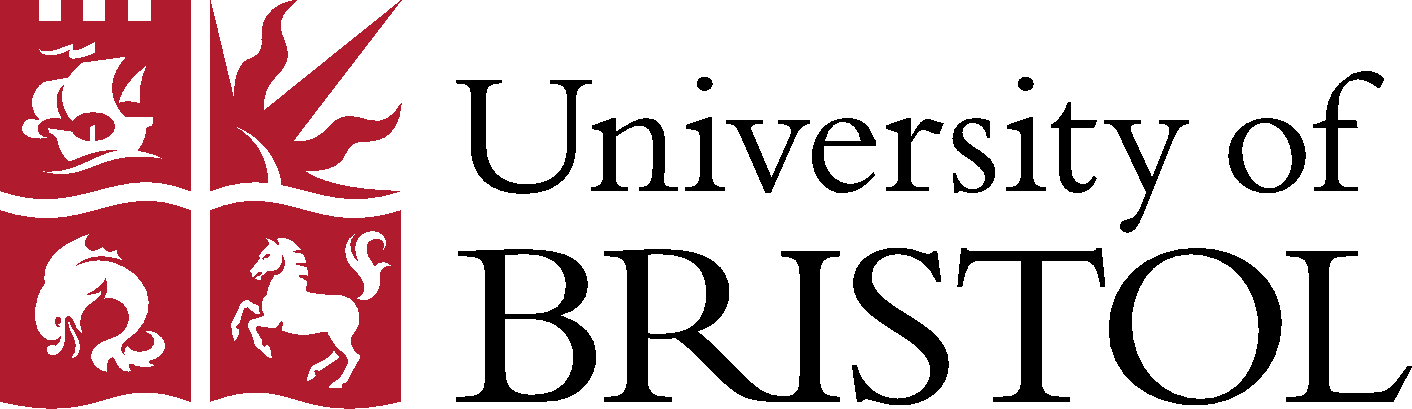 Section 1:  Course DetailsSection 2:  Organiser detailsSection 3:  Participant detailsSection 4:  Risk assessmentSection 5:  Additional informationSection 6:  SignaturesProgramme of studyOff-site work/ course nameLocationDate(s) of course/off-site workIs this a supervised course?Yes / NoBrief description of off-site work activity and purposeFieldwork leaderCompetence of fieldwork leader (qualifications and experience)Other leaders and their responsibilitiesSchool (home) contactIn country contactNature of visit             (Size of group, lone working, number of staff, undergraduates, postgraduates)NameAddressMobile telephone numberHazardControl measures (e.g. training, supervision, protective equipment)Control measures (e.g. training, supervision, protective equipment)Nature of the site(laboratory, remote site, office etc)Individual participants(lack of training or experience, supervision requirements, medical conditions, lone working, fitness requirements)Physical (extreme weather, mountains and cliffs, quarries, marshes and quicksand; fresh or seawater)Biological (poisonous plants, infectious diseases, animals, soil or water micro organisms, insects)Chemical ( pesticides, dusts, contaminated soils, chemicals brought into site)Man-made hazards (electrical equipment, insecure buildings, slurry pits, power and pipelines)Security(terrorism, crime, or aggression from members of the public)Emergency arrangements(first-aid, distance from medical facilities, accident reporting, communication plan)Health issues(prevalence of disease, disabilities, health conditions requirement for immunisations and health surveillance)Travel and transport(Licensed drivers, travel to and from the fieldwork, during activities, transport of equipment and dangerous goods etc)Accommodation (Type and location of accommodation)Catering(Risk of food borne diseases, allergies)Equipment(manual handling risks, operation of machinery, tools, use of specialist equipment etc)Other(Inherently dangerous activities climbing, diving, caving)Residual risksResidual risksPre-course meeting(s)Participant trainingForeign & Commonwealth Office advicePermission to work on siteInsurance NameSignatureDateAssessment carried out byFieldwork leader/supervisor/    manager Supervisor/line manager/head of school/service